I ZOMBIE PARTY SAN JAVIERCONSENTIMIENTO PATERNO DECLARACIÓN DE CONFORMIDADFecha: ______/_______/ 2016NOMBRE PARTICIPANTE:FECHA DE NACIMIENTO: TELÉFONO DE CONTACTO:El/los que susbribe/n, D./Dª.…………………………………………………... …     en su carácter de titular/es de la patria potestad respecto del(os) menor(es) a su cargo, cuyos demás datos figuran más arriba, autorizan la inscripción y participación del(os) mismo(s) en el evento deportivo I ZOMBIE PARTY, que tendrá lugar el día 17 de Diciembre en las instalaciones del Thai Sport Club, en cumplimiento del reglamento especificado para tal prueba. . Autorización y limitación de responsabilidad. De conformidad con lo indicado, lo autorizamos a participar en la I ZOMBIE PARTY, prueba deportiva organizada por la Sociedad FDS Gestión y ss deportivos S.L., con CIF: B30887376, y por Thai Sport Mar Menor S.L, con CIF: B73933293 , asumiendo que participan voluntariamente y bajo su propio y exclusivo riesgo y que toda decisión relativa a la participación queda limitada a los seguros que se detallan en el reglamento de la prueba. Más allá de nuestras actividades y de nuestra exclusiva responsabilidad, quedamos liberados de toda responsabilidad, directa o indirecta y con tanta amplitud como lo permita la ley, tanto a los organizadores, coorganizadores, autoridades, agentes y/o empleados de los organizadores y coorganizadores y/o prestadores de servicios, en forma onerosa o gratuita, por cualquier daño, erogación, lesiones que pudiera sufrir o sus bienes y renunciamos a cualquier acción, demanda o reclamo ante los Tribunales Ordinarios de Justicia, porque aceptamos someterlas al arbitraje. Esta limitación de responsabilidad abarca los hechos que ocurran antes, durante, entre o después de la competición y actividades, incluyendo la atención y traslado en caso de una emergencia médica. Asistencia médica. En caso de asistencia médica de urgencia y no encontrándose en el momento pariente cercano que asuma la responsabilidad, autorizamos al organizador de la competición o actividad a disponer las medidas de urgencia que decida su equipo médico, hasta tanto se dé intervención al centro de cobertura médica consignado por la organización. Derechos de imagen: Autorizo a que los recursos audiovisuales que se obtengan como consecuencia de la participación de estos menores en este evento deportivo de San Javier, no supongan impedimento alguno, siendo su uso a posteriori por parte de FDS Gestión y ss deportivos, S.L. y Thai Sport Mar Menor S.L, únicamente promocional en web y redes sociales, otorgándole con ello los derechos sobre los mismos. San Javier, a _______ de _________ de 2016Firma del Tutor/a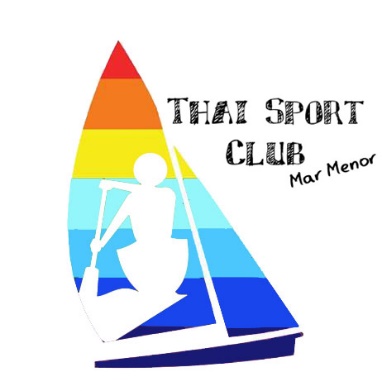 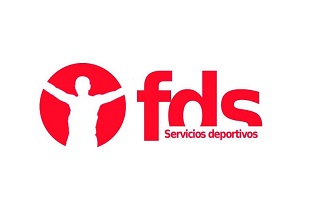 